Полезная информация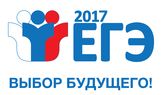 По всем вопросам организации ЕГЭ вы можете обратитьсяна «горячие линии».Также вопросы можно задать на форуме официального информационного портала единого государственного экзамена www.ege.edu.ru, где открыта специальная тема «Горячая линия» по процедурам, правилам проведения и нарушениям на ЕГЭ.Координаторы по организации проведения государственной итоговой аттестации в формах ЕГЭ, ГВЭ, ОГЭ, ГВЭ-9 в 2017 году на территории Тульской областиМеста регистрации заявлений для написания сочинения (изложения) и на сдачу ГИА на территории Тульской области в 2016-2017 годуВся информация по ЕГЭ 2017 размещена на сайте колледжа http://tkptis.tula.su/Субъект Российской ФедерацииАдрес официального сайтаТелефон «горячей линии» по проведению ЕГЭ Тульская область http://education.tularegion.ru/8 (495) 984-89-19Наименование муниципального образованияФамилия, имя, отчествоТелефонМесто работы, должностьгород Тулапо организации проведения ЕГЭ, ГВЭ:Пряхина Елена Николаевна8 (4872) 31-03-19Управление образования администрации города Тулы, консультант отдела развития дошкольного, общего и дополнительного образованиягород Тулапо организации проведения ОГЭ, ГВЭ-9:Мастрюкова Светлана Валериевна8 (4872) 31-01-16Управление образования администрации города Тулы, заместитель начальника отдела развития дошкольного, общего и дополнительного образованияНаименование муниципального образованияАдрес органов местного самоуправления, осуществляющих управление в сфере образованияТелефон для справокгород Тула.Тула, ул.Дзержинского/ Советская, д. 15-17/738 (4872) 30-47-54